	 OADBY AND WIGSTON BOROUGH COUNCIL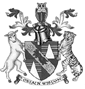 Person SpecificationJob Title:Cemetery & Administration OfficerTeam:Law & democracySalary Band:Band 4Employment Status:Permanent, Full Time  Hours per week: (37.5 hours per week)CriteriaEssentialMethod of AssessmentDesirableMethod of AssessmentQualifications and Processional or Vocational qualificationsGCSE Grade ‘C’ or above in Maths and English (or equivalent)AppCustomer care trainingRelevant experience and knowledgeGood IT skills with a knowledge of a range of different computer packages e.g. Word, Excel and PowerPoint etcAbility to demonstrate initiativeApp, IntApp, IntLocal Government experienceApp, IntSkills and AbilitiesWell organised with the ability to work to tight timescales.Demonstrates a high level of accuracy and attention to detail attention to detail.An understanding of the need to deal with customers sensitively and to keep information confidential.Confident at handling complaintsAble to compose straightforward responses to queries and complaints by email or letter.App, IntApp, IntApp, IntApp, IntAttitude and MotivationAble to respond positively under pressureAble to demonstrate a proactive approach when working towards achieving individual and team targetsFlexible and receptive to new ideas and ways of workingWilling to undertake further training as required.App, IntApp, IntApp, IntOtherAssessment Key:E = EvidenceApp = Application FormInt = InterviewT = Test/Assessment